Муниципальное автономное дошкольное образовательное учреждение «Детский сад № 58»1 младшая группа 13Воспитатели: Бардина Н.С., Егорова Л.В.Февраль 2024 г.Тематическая неделя "Дикие животные зимой"           Зима - суровое время года. Для диких животных зимой наступает сложный период. Зимой холодно, много снега и мало пищи. Диким животным трудно выжить в эту пору. Зима – это самое трудное время года для зверей. Тяжела и опасна жизнь животных в эту суровую пору.           В процессе не скольких дней дети знакомились с жизнью лесных животных в зимних условиях. Рассматривали картинки с изображением жителей леса, слушали сказки «Теремок», «Колобок». Смастерили из бумаги настольный кукольный театр, малыши с большим удовольствием разыграли не большую сценку «Новый год у зверей».           В течение недели ребята играли в подвижные игры «Зайка серенький сидит», «Лиса и зайцы». Мы знакомили ребят с животными: лисой, белкой, волком, медведем. Рассказали, как животные готовятся к зиме, какие впадают в спячку, какие меняют шубку и зачем им это надо. Рассказали, где кто прячется зимой (заяц под кустом, белка   в дупле, медведь в берлоге, лиса в норе).           Вот так с пользой и большим удовольствием провели тематические дни воспитанники, развивая этим познавательный интерес и любознательность. Воспитывали умение сопереживать и эмоционально — доброжелательно относиться к живым объектам.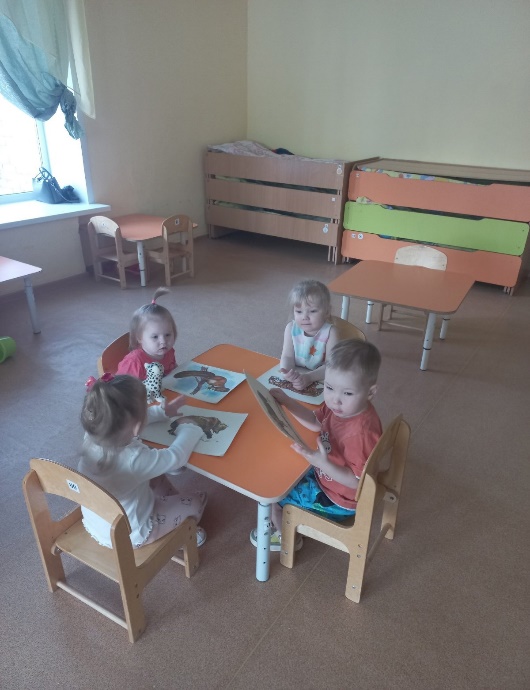 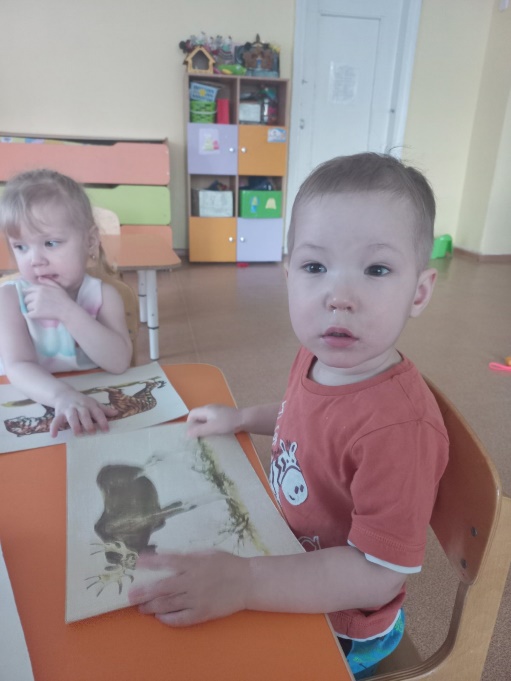 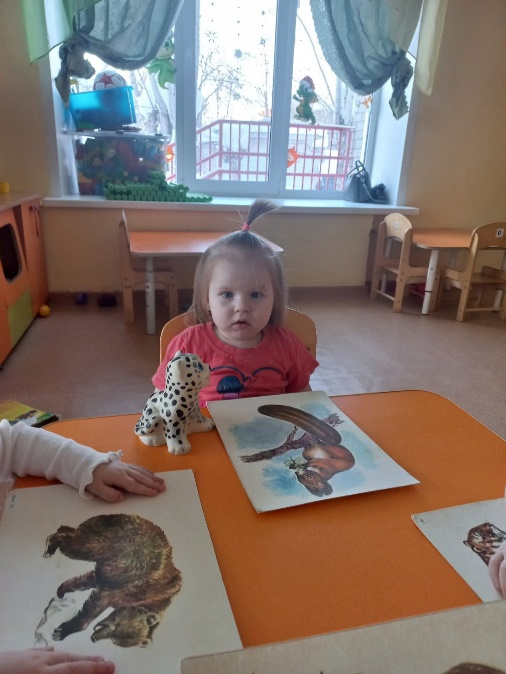 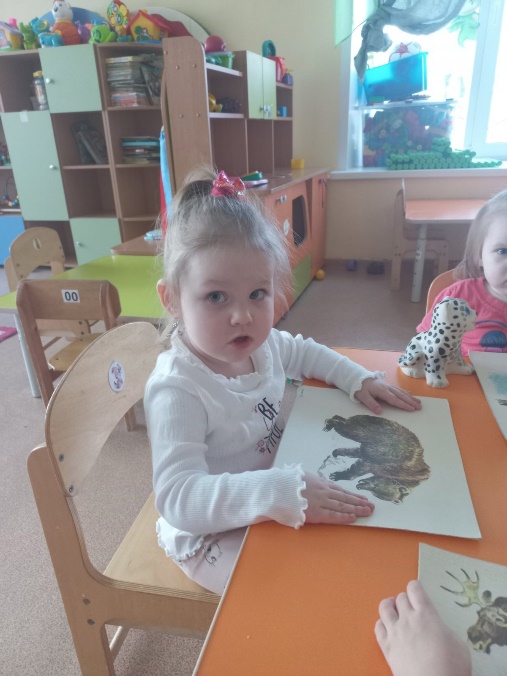 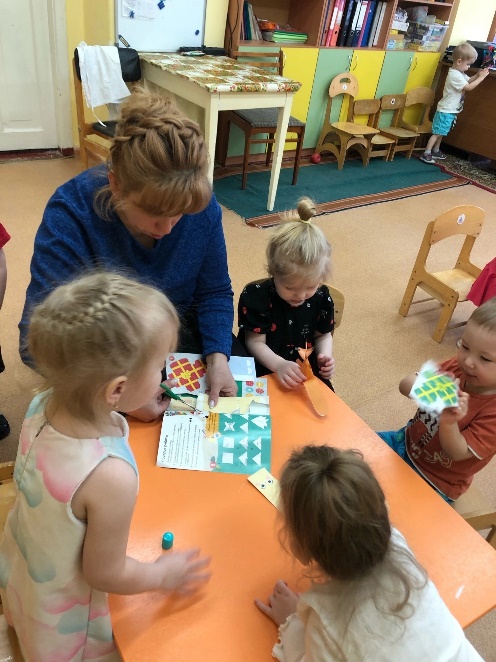 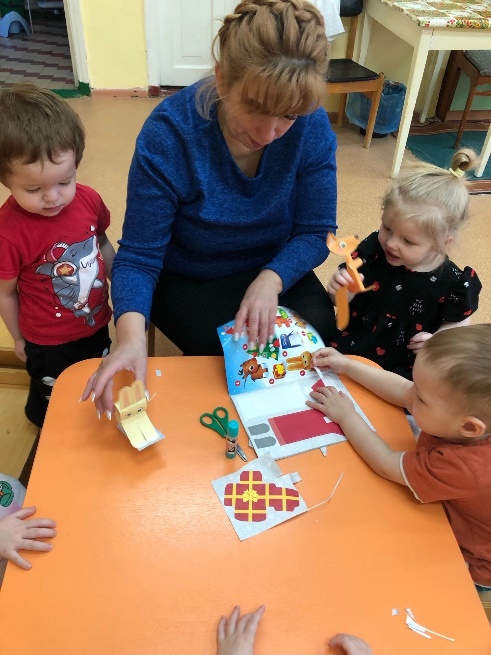 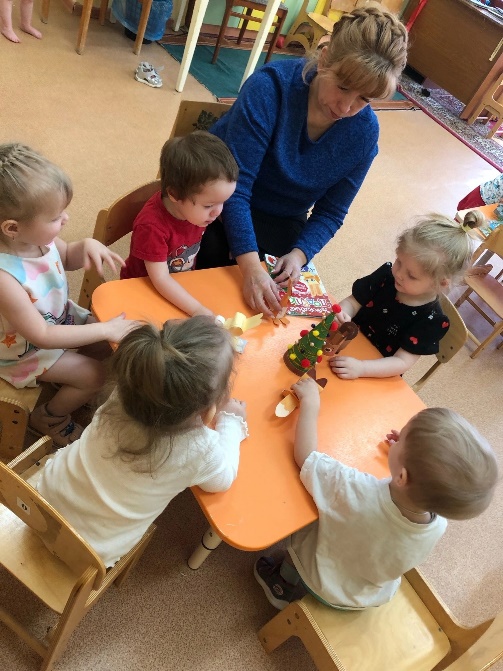 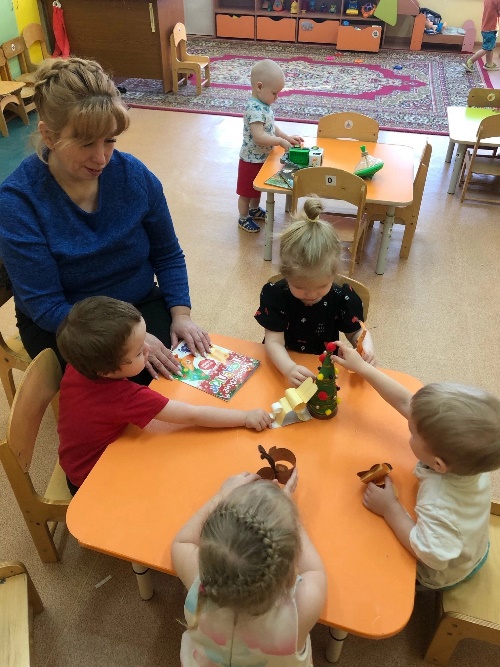 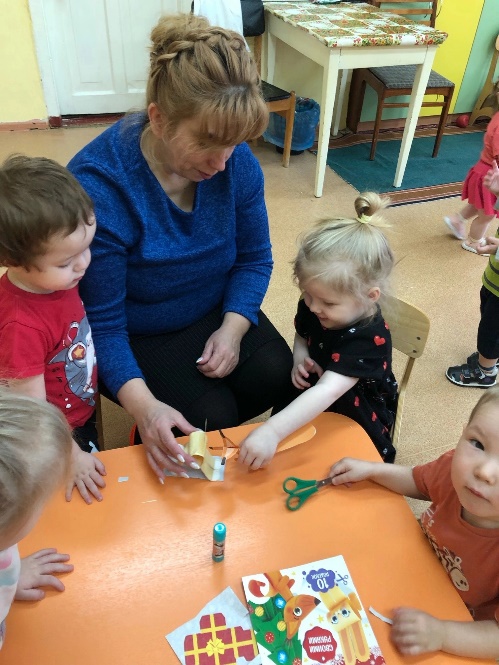 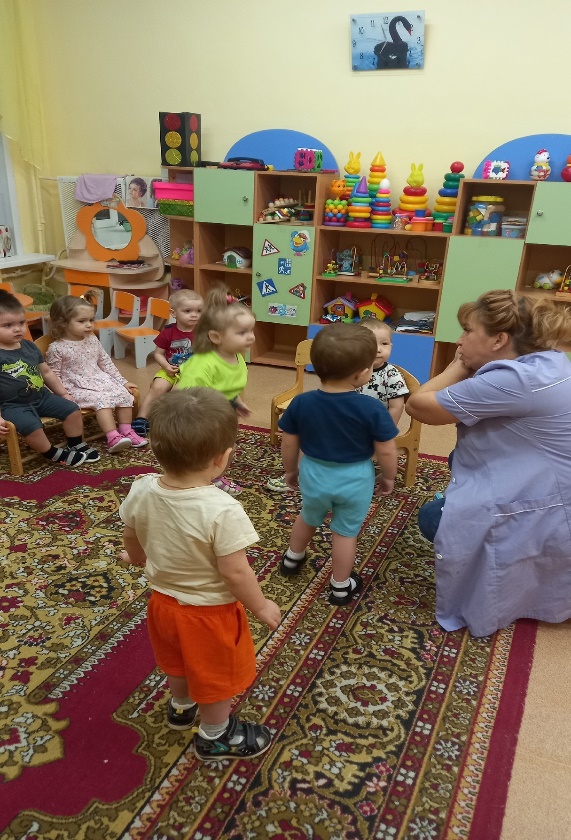 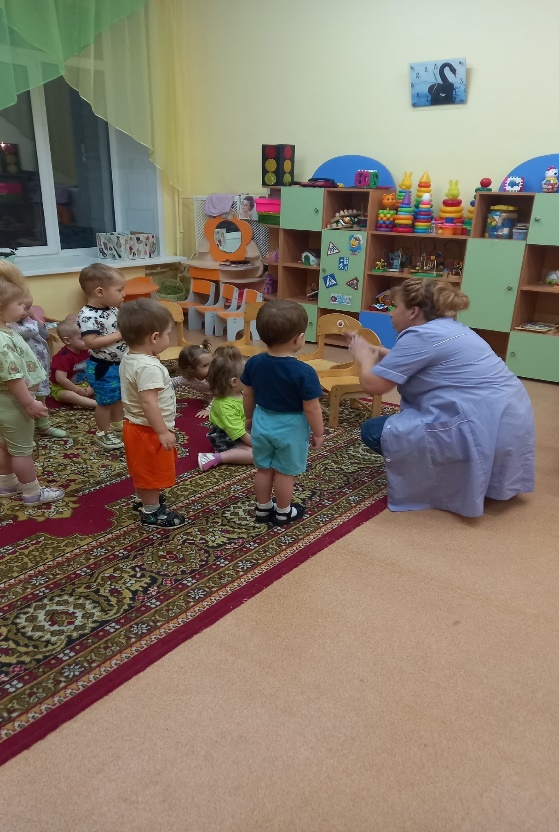 